孙越崎科技教育基金委员会文件孙基会字〔2022〕第 02 号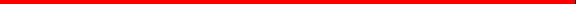 关于评选 2022 年孙越崎优秀学生奖的通知各相关高等院校 (煤炭)：“孙越崎科技教育基金会优秀学生奖”由孙越崎科技教育基 金委员会设立, 旨在促进中国能源科技教育事业的繁荣与后备人 才的成长，激励煤炭、石油高等院校学生发奋读书，刻苦钻研。 现将推荐与评选工作有关事项通知如下：一、评定程序根据本校制定的评定程序进行评定，并将学校最后审定的 有关材料上报“孙越崎科技教育基金会”， 由基金会公布获奖学 生名单并向获奖学生颁发奖励证书。二、评奖范围和条件具有本校正式学籍的全日制在校学生，学生专业应为自然 科学或工程科技；在同等条件下，优秀学生奖额度适当向采矿、 安全工程等艰苦专业学生倾斜。三、材料要求1.  关于推荐 2022 年“孙越崎优秀学生奖”候选人的推荐函 一份。2.  优秀学生奖候选人汇总表。注：纸质材料和电子版同时上报，纸质材料统一采用 A4 版式，双面打印。相关表格请登陆孙越崎科技教育基金会网站 ( www.syqf.org.cn ) “下载专区”下载。四、截止时间及报送地址截止时间：2022 年 7 月 30 日 ( 以邮戳为准 )。报送地址：1.  北京市朝阳区和平街青年沟路 5 号天地大厦煤科院科技 发展部 318 房间  ( 100013 ) 李宏艳收2.  北京市西城区六铺炕街 6 号中石油经济技术研究院知识 产权与科技成果研究中心 322 室 ( 100724)  盛悦 收五、联系方式煤炭行业：李变荣：(010) 84263195，13810145732李宏艳：(010) 84262881，18610274229孙家恺：(010) 84263979，18601222527邮  箱：syqstef@163.com石油行业：盛  悦：(010) 62065040，18515116298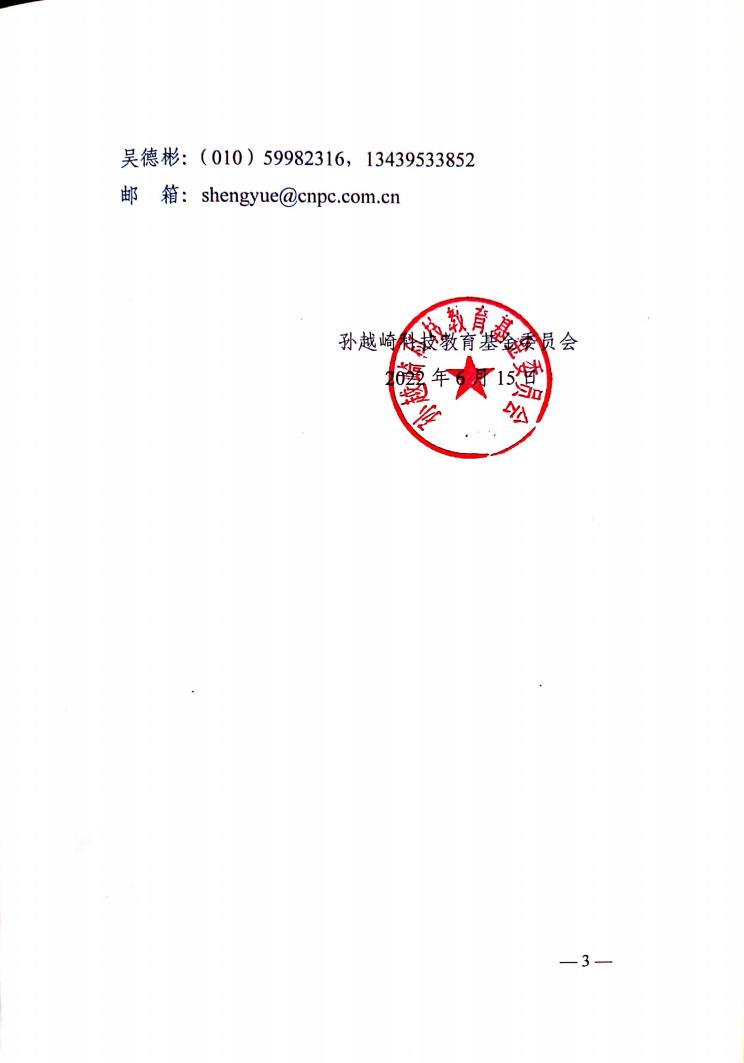 孙越崎科技教育基金委员会秘书处          2022 年 6 月 15 日印发— 4 —